                INDIVIDUAL CONSULTANT PROCUREMENT NOTICE                       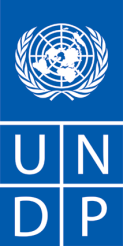 National Consultant for the Development of Crime Statistics Excel Software DatabaseREF NO: IC NOTICE/UNDP/ROL/LNP Crime Statistic/2020/17                                                                                                                                Date 30 August 2020Duty Station: Monrovia LiberiaCountry:                                                           LIBERIADescription of the assignment:    UNDP is seeking a suitable local IT Consultant with expertise in MS Excel database software to develop a Crime Statistics Software Database for the Liberia National Police (LNP) Crime Statistics Unit that captures all forms of crimes and crime information.Project name:  Consultancy for Development of Crime Statistics Excel Software DatabaseDeadline: Sunday, 13 September 2020Duration: 20 working days over a period of 40 days (September– October 2020)  Period of assignment/services (if applicable) 20 working days over a period of 40 days (September– October 2020)Starting date: IMMEDIATELYDuty Station: Monrovia, but with field visit is to collect data if applicableContract type: 	Individual Contractor (National) ICProposal should be submitted by email to bids.lr@undp.org no later than 5.00 pm on Monday, 13th September 2020  AND MARKED: REF NO: IC NOTICE/UNDP/ROL/LNP Crime Statistic/2020/17Any request for clarification must be sent in writing, or by standard electronic communication to info.lr.procurement@undp.org.  UNDP will respond in writing or by standard electronic mail and will send written copies of the response, including an explanation of the query without identifying the source of inquiry, to all consultants.1. BACKGROUND2. SCOPE OF WORK, RESPONSIBILITIES AND DESCRIPTION OF THE PROPOSED ANALYTICAL WORK 3. REQUIREMENTS FOR EXPERIENCE AND QUALIFICATIONS4. DOCUMENTS TO BE INCLUDED WHEN SUBMITTING THE PROPOSALS.5. FINANCIAL PROPOSAL6. EVALUATIONANNEXANNEX 1- FINANCIAL PROPOSAL FORMANNEX 2- INDIVIDUAL CONSULTANT GENERAL TERMS AND CONDITIONS II. Organisational Context UNDP is seeking a suitable local IT Consultant with expertise in MS Excel database software. Under the guidance and direct supervision of the Chief Technical Advisor/Programme Manager - Rule of Law, the IT Consultant will develop a Crime Statistics Software Database for the Liberia National Police (LNP) Crime Statistics Unit that captures all forms of crimes and crime information. The database is to be user friendly and capable of providing analysis that captures and tracks criminal offence nationwide as they are processed through the criminal justice system.The UNDP/OHCHR Joint Programme aims to support the Government of Liberia in its efforts to build a society based on the principles of rule of law, human rights and justice. The programme is geared towards enhancing the capacities of, and public confidence in, rule of law institutions, as well as strengthening access to justice and security, especially for women and girls. Interventions are designed with a view to ensuring sustainability and linking activities to ‘system-level’ policy development.Support is comprehensive and sector-wide, supporting both the supply and demand side of justice. Consequently, the programme combines enhanced service delivery by resilient justice and security institutions with the public’s ability to access such services and hold duty-bearers to account. By increasing public confidence in the sector, support is designed to be catalytic, strengthening state-society relations and creating an enabling environment for development. To this extent, the programme focuses on three strategic areas:First, improved institutional and technical capacities of the justice and security sector to deliver needed services to the public in line with their mandates.Second, to ensure that women, men, boys and girls have increased access to justice and human rights in Liberia.Third, increased respect for and protection of human rights and transparency.The programme is geared towards providing support to the Liberia National Police (LNP) in developing their Crime statistical collection, reporting and monitoring system. The Police ensures that crime is recorded, investigated and charges determined in line with Penal Code of Liberia. The Liberia National Police then forward the criminal cases to court and report on same. The Crime Statistics Unit of the LNP is responsible to ensure the accurate records keeping of all crimes committed including those under investigation, forwarded to court and status of cases in court - pending or disposed of. The LNP Crime Statistics Unit is therefore responsible to ensure statistical analysis of cases handled and report on same thus requiring a statistical database system for accurate and effective case recording, reporting and monitoring. Consequently, it is intended to establish a crime statistics system that enables users to track cases using Microsoft Excel programming and track such cases online using internet facilities. A consultant, is therefore, required to develop a system and templates, with a view towards upscaling to a unified system for the entire justice and security system. III. Purpose of the Hiring a Local IT Consultant:The overall purpose of the Local IT Consultant is to support the Rule of Law programme to support the Liberia National Police (LNP) to design and develop a MS Excel Crime Statistical Database system. The Database System will be capable of capturing all crimes committed within the country as reported by WACPS, Traffic, Crime Services Division, among others that provides analyzes and reports on statuses of various crimes. The database will be capable of managing and reporting on crime statistics. The system will track various categories of cases including those under investigation, those forwarded to courts as well as those cases pending and/or disposed of in court. Features of the database will enable the system to self-calculate data, with the ability to provide data remotely and in real-time through internet connectivity.IV. Scope of WorkUnder the direct supervision of the Chief Technical Advisor/Programme Manager - Rule of Law, and in close cooperation with Head of the Research and Planning/LNP and the team of the Crime Statistics Unit/LNP, the IT Consultant shall be responsible for:•	Developing a Crime Statistics template and tools in Microsoft Word Excel for the LNP Crime Statistics Unit;•	Ensuring that the database is capable of providing up-to-date information on cases in real-time through internet connectivity;•	Providing training to officers of the Research and Planning Division/LNP on the use of the database•	Developing Crime Statistics software database user guideV. Deliverables•	Development of inception report including methodology (1day);•	Conduct consultations with relevant stakeholders including but not limited to LNP, Ministry of Justice, Judiciary, Ministry of Gender and Social Welfare,VI. Impact of ResultsThe Crime Statistics database and reporting system will enable the LNP to have a comprehensive case monitoring that tracks all reported criminal cases including those disposed of, under investigation or turned over to the court and the statuses of the cases in court – pending or disposed of. The system will be accessible on-line and remotely providing data in real-time and as soon as uploaded.The LNP will also produce comprehensive quarterly reports showing crimes by category, location/region, and trend analysis to be used for informing management and timely responses to crime patterns. The system will enable the LNP to track cases backlog and enhance access to justice.VII. Recruitment QualificationsEducation:	First level university degree (Bachelor’s degree) in information systems, computer science, mathematics, statistics or related field. (Master’s degree in any of the above fields is an advantage).Required Skills and Experience:Professional Experience:•	At least 5 years of experience and proficiency in Microsoft Office and Microsoft Excel application.•	Experience in training and developing pedagogy and materials and manuals.•	Hands-on experience and proficiency in applying the following Excel tools: Spread sheet, workbooks, excel built-in functions; data linking, charts, pivot tables; visual basic application (VBA), Micros, data tables, VLookup; data validation, etc.•	Experience with creating trend analysis by graphs, charts and tables.•	Hands-on experience with responsive design pattern implementation.Corporate Competencies•	Displays cultural, gender, religion, race, nationality, and age sensitivity and adaptability.•	Demonstrates diplomacy and tact in dealing with sensitive and complex situations.•	Strong	communication,	team	building, interpersonal, analysis, and planning skills.Professionalism•	Demonstrates professional competence and mastery of the subject matter.•	Demonstrates experience in developing training materials.•	Demonstrates ability to negotiate and apply good judgment.•	Shows pride in work and in achievements	•	Is conscientious and efficient in meeting commitments, observing deadlines and achieving results.•	Knowledge of UN/UNDP procedures, rules and regulations for project/programme implementation constitutes an advantage.Technical proposal comprising of the following:	•	Letter of Confirmation of Interest and Availability using the template provided by UNDP.•	Personal CVs or profiles, indicating all experience from similar projects, as well as the contact details (email and telephone number) and three (3) professional references.•	Brief description of why you consider yourself as the most suitable for the assignment, and how you will approach and complete the assignment (not more than 2 pages).Financial proposal:	Indicate   fixed   total   contract   price,   supported   by   a breakdown of costs.Language Requirements:	Fluency in English, including excellent writing skills.Interested individual consultants must submit the following documents/information to demonstrate their qualifications:1. Proposal(maximum of three pages):(i) Explaining why they are the most suitable for the work(ii) Technical proposal on how they will approach and conduct the work2. Financial proposal(i) Financial proposal should be all inclusive (lump sum)Lump sum contractsThe financial proposal shall specify a total lump sum amount, and payment terms around specific and measurable (qualitative and quantitative) deliverables (i.e. whether payments fall in installments or upon completion of the entire contract). Payments are based upon output, i.e. upon delivery of the services specified in the TOR.  In order to assist the requesting unit in the comparison of financial proposals, the financial proposal will include a breakdown of this lump sum amount (including travel, per diems, and number of anticipated working days).Individual consultants will be evaluated based on the following methodologies:1. Cumulative analysis When using this weighted scoring method, the award of the contract should be made to the individual consultant whose offer has been evaluated and determined as:a) responsive/compliant/acceptable, andb) Having received the highest score out of a pre-determined set of weighted technical and financial criteria specific to the solicitation. * Technical Criteria weight; [70]* Financial Criteria weight; [30]Only candidates obtaining a minimum of 70 points out of 100 would be considered for the Financial Evaluation